   25 сентября 2020 года  в рамках акции «Месячник налоговой помощи и финансовой грамотности» в здании районной администрации состоялся семинар-совещание для индивидуальных предпринимателей. Основной темой совещания стали вопросы, связанные с деятельностью индивидуальных предпринимателей, а также с отменой ЕНВД и особенностями перехода на другую систему налогообложения. Семинар прошёл с участием  представителей Федеральной налоговой службы и Сбербанка. Также в мероприятии приняла участие Уполномоченный по защите прав предпринимателей по Майнскому району.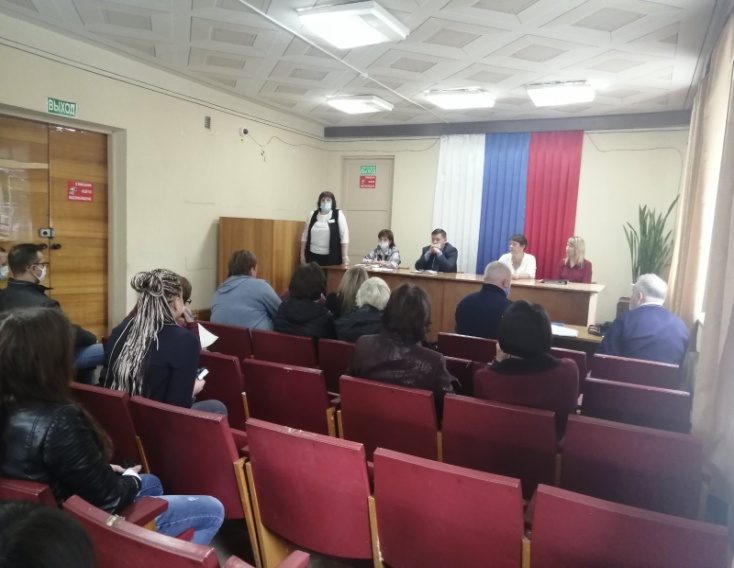 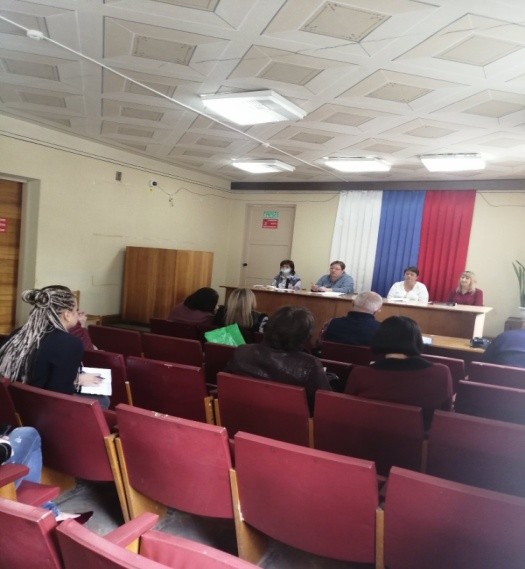 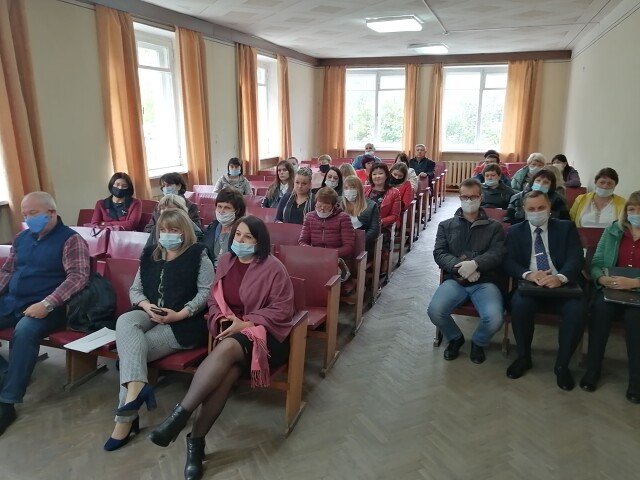 